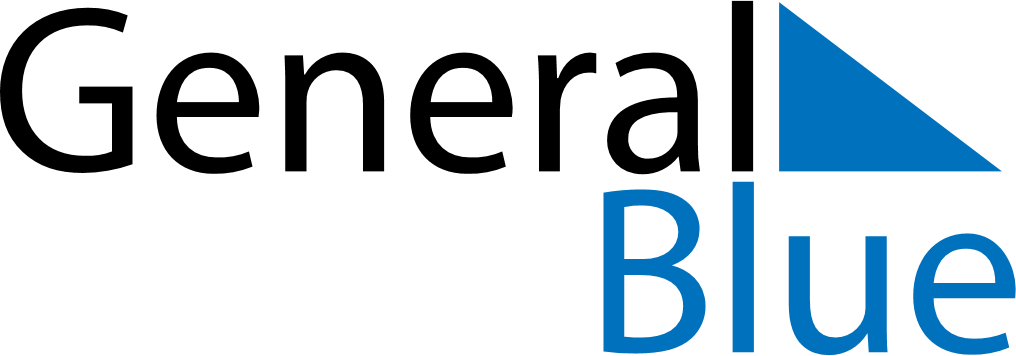 April 2024April 2024April 2024April 2024April 2024April 2024Lubica, SlovakiaLubica, SlovakiaLubica, SlovakiaLubica, SlovakiaLubica, SlovakiaLubica, SlovakiaSunday Monday Tuesday Wednesday Thursday Friday Saturday 1 2 3 4 5 6 Sunrise: 6:15 AM Sunset: 7:08 PM Daylight: 12 hours and 53 minutes. Sunrise: 6:13 AM Sunset: 7:10 PM Daylight: 12 hours and 57 minutes. Sunrise: 6:11 AM Sunset: 7:11 PM Daylight: 13 hours and 0 minutes. Sunrise: 6:09 AM Sunset: 7:13 PM Daylight: 13 hours and 4 minutes. Sunrise: 6:06 AM Sunset: 7:14 PM Daylight: 13 hours and 7 minutes. Sunrise: 6:04 AM Sunset: 7:16 PM Daylight: 13 hours and 11 minutes. 7 8 9 10 11 12 13 Sunrise: 6:02 AM Sunset: 7:17 PM Daylight: 13 hours and 14 minutes. Sunrise: 6:00 AM Sunset: 7:19 PM Daylight: 13 hours and 18 minutes. Sunrise: 5:58 AM Sunset: 7:20 PM Daylight: 13 hours and 22 minutes. Sunrise: 5:56 AM Sunset: 7:22 PM Daylight: 13 hours and 25 minutes. Sunrise: 5:54 AM Sunset: 7:23 PM Daylight: 13 hours and 29 minutes. Sunrise: 5:52 AM Sunset: 7:25 PM Daylight: 13 hours and 32 minutes. Sunrise: 5:50 AM Sunset: 7:26 PM Daylight: 13 hours and 36 minutes. 14 15 16 17 18 19 20 Sunrise: 5:48 AM Sunset: 7:28 PM Daylight: 13 hours and 39 minutes. Sunrise: 5:46 AM Sunset: 7:29 PM Daylight: 13 hours and 43 minutes. Sunrise: 5:44 AM Sunset: 7:31 PM Daylight: 13 hours and 46 minutes. Sunrise: 5:42 AM Sunset: 7:32 PM Daylight: 13 hours and 50 minutes. Sunrise: 5:40 AM Sunset: 7:34 PM Daylight: 13 hours and 53 minutes. Sunrise: 5:38 AM Sunset: 7:35 PM Daylight: 13 hours and 57 minutes. Sunrise: 5:36 AM Sunset: 7:37 PM Daylight: 14 hours and 0 minutes. 21 22 23 24 25 26 27 Sunrise: 5:34 AM Sunset: 7:38 PM Daylight: 14 hours and 4 minutes. Sunrise: 5:32 AM Sunset: 7:40 PM Daylight: 14 hours and 7 minutes. Sunrise: 5:31 AM Sunset: 7:41 PM Daylight: 14 hours and 10 minutes. Sunrise: 5:29 AM Sunset: 7:43 PM Daylight: 14 hours and 14 minutes. Sunrise: 5:27 AM Sunset: 7:44 PM Daylight: 14 hours and 17 minutes. Sunrise: 5:25 AM Sunset: 7:46 PM Daylight: 14 hours and 20 minutes. Sunrise: 5:23 AM Sunset: 7:47 PM Daylight: 14 hours and 24 minutes. 28 29 30 Sunrise: 5:21 AM Sunset: 7:49 PM Daylight: 14 hours and 27 minutes. Sunrise: 5:20 AM Sunset: 7:50 PM Daylight: 14 hours and 30 minutes. Sunrise: 5:18 AM Sunset: 7:52 PM Daylight: 14 hours and 33 minutes. 